                                   ПРЕСС-РЕЛИЗ                          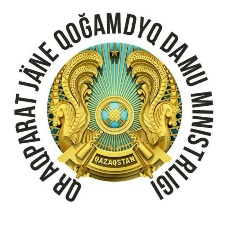 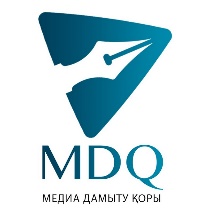 Объявлены номинанты Национальной Премии «Тұмар-2021»В шорт-лист номинантов V Национальной телевизионной Премии «Тұмар» вошли 40 финалистов. В 2021 году на соискание Премии заявлено 250 работ по 10 номинациям, из них 88 на казахском языке и 162 на русском. Наибольшее количество заявок поступило в номинациях «Лучший документальный фильм» – 42, «Лучший тележурналист» – 40, «Лучший телеведущий» – 38 и «Лучшая режиссерская работа» – 31. Напомним, к участию в Премии допускались телевизионные проекты, вышедшие в эфир казахстанских телеканалов в 2020-м году. Победители Премии получат изящную статуэтку-оберег и денежное вознаграждение в размере 1 миллион тенге за вклад в развитие казахстанского телевидения. Шорт-лист номинантов V Национальной телевизионной премии «Тұмар»:Лучший тележурналистНурбек Бекбауов – Национальный телеканал «Qazaqstan»  Парфенова Мария – Первый канал «Евразия» Руслан Идрисов – Телеканал «Atameken Business» Ирина Алимжанова – «31 канал» Лучший телеведущий  Дархан Абдиков –  Национальный телеканал «Qazaqstan»Камила Жусупова – Телеканал «КТК» Ляззат Шатаева – Телеканал «Qazaq TV» Вера Захарчук – Телеканал «Хабар 24»Лучшая режиссерская работа«Абай жолы» –  Телеканал «Хабар»«Нур-Султан. История становления города» – Первый канал «Евразия»«Города крупным планом. Каратау» – Телеканал «Atameken Business»   «JOL» – Телеканал «НТК» Лучший социальный проект«Теледәрігер» –  Национальный телеканал «Qazaqstan»«Дау-дамайсыз» – Телеканал «КТК»«Жертва. Отдел журналистских расследований» – Телеканал «Хабар»«Вставай и делай» –  Телеканал «Atameken Business»Лучшее ток-шоу«Басты тақырып» – Телеканал «Atameken Business»«Өмірдің өзі...» – Телеканал «Qyzylorda»«Aitarym bar» – Телеканал «Astana TV» «Шешімі бар» – Телеканал «Almaty TV» Лучший документальный фильм«JOL» – Телеканал «НТК» «Ауасы ластанған Атырау» – Телеканал «Qazaq TV»«Нығмет Нұрмақов. Төртінші Премьер-Министр» – Телеканал «Сарыарқа»«90-е – забытые пленки» – Телеканал «КТК»Лучшая развлекательная программа«Жүзден жүйрік» –  Национальный телеканал «Qazaqstan»«U-NIGHT SHOW» – Телеканал «НТК»«Bailanys aiasynan tys jerde» – Телеканал «Qazaq TV»«Профессионал» – Телеканал «Astana TV»Лучший телевизионный сериал«Әл Фараби» –  Национальный телеканал «Qazaqstan»«Полигон» – Телеканал «Хабар»«Абай жолы» – Телеканал «Хабар»«Tagy Bir Toqsan» – Телеканал «Gakku TV»Лучшая информационая программа«Новости/Жаңалықтар» – Телеканал «Хабар 24»«Aqparat» –  Национальный телеканал «Qazaqstan»«Аналитика» – Первый канал «Евразия» «Информбюро» – «31 канал» Лучший региональный телеканал«Caspian News» – г. Атырау«MAŃǴYSTAÝ» – г. Актау«Алау-ТВ» – г. Костанай«Ирбис TV» – г. ПавлодарТоржественная церемония вручения премии «Тұмар» состоится 6 мая 2021 года в киноконцертном холле «Қазмедиа орталығы» в Нур-Султане. Мероприятие будет проходить во второй раз в закрытом формате, при соблюдении норм санитарной безопасности.«Тұмар» — Национальная телевизионная Премия за высокие достижения в области телевизионного мастерства, учреждена в 2017 году по инициативе Министерства информации и общественного развития Республики Казахстан. За прошедшие годы обладателями эксклюзивной статуэтки стали 48 специалистов отечественной телевизионной журналистики.